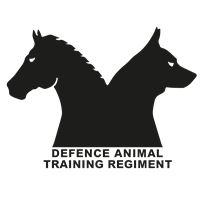 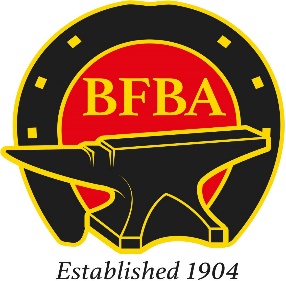 BFBA National Championships 2023ENTRY FORMName: ..................................................................................Address: ...................................................................................................................................................................................................................................................................................................................................................................................................................................................Vehicle Registration Number: …………………………………………………Telephone Number: .........................................................................................................Email Address: ............................................................................................................................Name of Striker: ...............................................................................................................Farriers’ Registration Number: ...........................................................................................Class, you wish to enter:Open Class ….................................Apprentice Class …..................................Please make BACS payable to:Central Account DATR
Account No: 10505410
Sort Code: 16-19-26
Reference: BFBA (your name)Please email entry forms to: adam.cooper711@mod.gov.uk
07341 815763mark.neal162@mod.gov.uk
07720 877839